NORMA DE PROCEDIMENTO – SEGER Nº 015OBJETIVOSInstituir a Norma de Procedimento que define os procedimentos básicos relacionados à doação de imóveis do Estado do Espírito Santo.ABRANGÊNCIAÓrgãos da Administração Direta do Estado do Espírito Santo.FUNDAMENTAÇÃO LEGALDecreto Estadual Nº 3.126-R, de 21/12/2012 – Dispõe sobre a estruturação, organização e administração da Gestão Patrimonial Imobiliária do Estado do Espírito Santo no âmbito da Administração Direta e Indireta, no que couber, e estabelece outras providências.DEFINIÇÕESÓrgão Gestor – Representado pela Secretaria de Estado de Gestão e Recursos Humanos (Seger) e Subsecretaria de Estado de Administração Geral (Subad); Levantamento Topográfico – Representação gráfica que retrata as medidas de um terreno no plano e nos níveis de alturas, determinando analiticamente as medidas da área e perímetro, localização, orientação e variações no relevo;Laudo de Avaliação – Relatório técnico elaborado por engenheiro ou arquiteto, em conformidade com a ABNT NBR 14653, contendo a descrição do imóvel e registro fotográfico para determinar seu valor.UNIDADES FUNCIONAIS ENVOLVIDASGerência de Patrimônio Estadual – Gepae;Gerência de Terras e Cartografia do Instituto de Defesa Agropecuária e Florestal do Espírito Santo – Getcar/Idaf;Comissão de Avaliação Imobiliária – CAI/Seger;Procuradoria Consultiva Administrativa - PCA/PGE;Gabinete do Secretário (a) – Gabsec/Seger;Grupo Financeiro Setorial – GFS/Seger;Gabinete do Governador;Assembleia Legislativa.PROCEDIMENTOSO processo tem início com a solicitação de doação de um imóvel pertencente ao Estado do Espirito Santo, em favor de Órgão ou Entidade da Administração Pública de qualquer esfera de governo, inclusive Sociedades de Economia Mista e Empresas Públicas, mediante requerimento contendo a finalidade expressa de utilização pública do imóvel e sua localização. Em caráter excepcional, será permitida a doação de bens imóveis a particulares, nos termos do Decreto Estadual Nº 3.126-R, de 21/12/2012.T01 – Encaminhar solicitação de doaçãoT02 – Instruir processo Juntar a certidão atualizada da matrícula cartorial e espelho cadastral municipal, verificar a disponibilidade do bem e analisar tecnicamente a viabilidade e interesse público.T03 – Analisar conveniência e oportunidade O Secretário deve manifestar-se de acordo com a doação do imóvel e, caso haja interesse na doação, seguir para T05. Caso contrário, seguir para T04.T04 – Indeferir doaçãoT05 – Complementar instrução do processo Caso seja necessário realizar levantamento topográfico, seguir para T06. Caso contrário, seguir para T07.T06 – Realizar levantamento topográficoT07 – Encaminhar para análise técnico-jurídicaJuntar a minuta de anteprojeto de lei e encaminhar à PGE para análise do processo, conforme inciso IV do art. 71 do Decreto 3126-R/2012.T08 – Emitir parecer técnico-jurídicoEm caso de parecer favorável para prosseguimento da doação, seguir para T09. Caso contrário, seguir para T04.T09 – Encaminhar para avaliação do imóvelT10 – Elaborar Laudo de AvaliaçãoElaborar o laudo de avaliação conforme artigo 71 do Decreto 3126-R/2012.T11 – Encaminhar para parecer do SecretárioT12 – Emitir parecer favorávelO Secretário deve manifestar-se conclusivamente sobre a doação do imóvel, e justificar o interesse público na doação, em cumprimento ao artigo 80 do Decreto 3126-R/2012.T13 – Autorizar doação do imóvel Em caso de autorização para prosseguimento da doação, seguir para T14. Caso contrário, seguir para T04.T14 – Publicar lei autorizativa Em caso de publicação de lei autorizativa, seguir para T15. Caso contrário, seguir para T04.T15 – Providenciar lavratura da Escritura Pública de DoaçãoEncaminhar o processo administrativo ao cartório de notas para a elaboração da respectiva escritura mediante designação de procurador para assinatura.T16 – Tomar ciência da lavratura da Escritura T17 – Solicitar autorização de baixa contábil e patrimonialT18 – Autorizar baixasT19 – Realizar baixa contábil Realizar baixa contábil no Sistema Integrado de Gestão das Finanças Públicas do Espírito Santo – SIGEFES e anexar nota patrimonial da operação.T20 – Realizar baixa patrimonial T21 – Juntar a certidão da matrícula do imóvel em nome do donatário 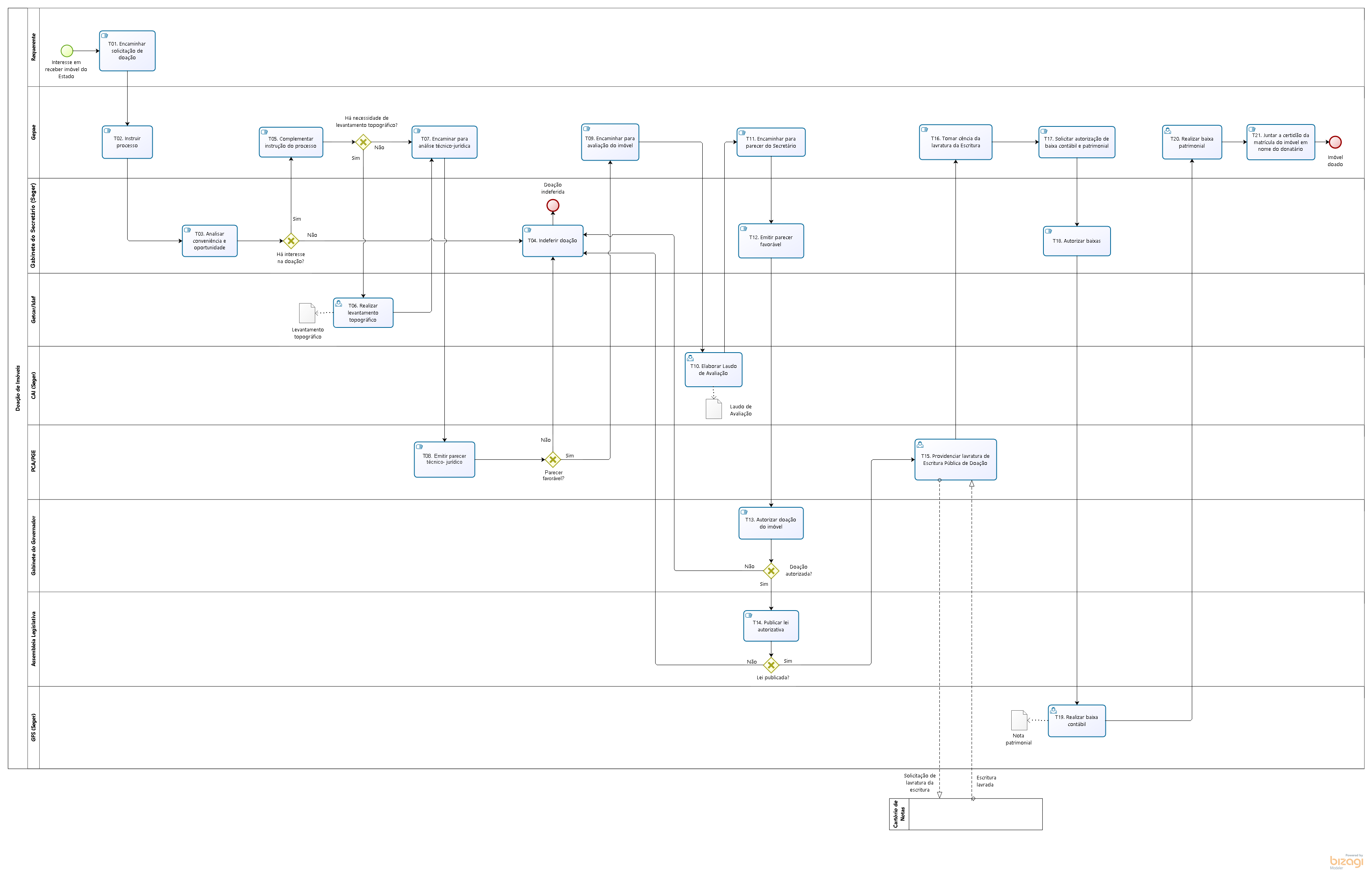 INFORMAÇÕES ADICIONAISNão aplicável.ANEXOSNão aplicável.ASSINATURASTema:Doação de Imóveis do Estado do Espírito SantoDoação de Imóveis do Estado do Espírito SantoDoação de Imóveis do Estado do Espírito SantoEmitente:Secretaria de Estado de Gestão e Recursos Humanos – SEGERSecretaria de Estado de Gestão e Recursos Humanos – SEGERSecretaria de Estado de Gestão e Recursos Humanos – SEGERSistema:--Código: SEGERVersão:01Aprovação: Portaria nº 18-RVigência: 12/07/2019EQUIPE DE ELABORAÇÃO – SEGER Nº 015:EQUIPE DE ELABORAÇÃO – SEGER Nº 015:Ana Cláudia BuffonAssessora Especial Maria Stela Pinotti de AlmeidaGerente de Patrimônio Estadual Cláudia Godoy da Rocha MicchiSubgerente de Patrimônio Imobiliário Elaborado em: 08/07/2019APROVAÇÃO:APROVAÇÃO:Lenise Menezes LoureiroSecretária de Estado de Gestão eRecursos HumanosAprovado em: 11/07/2019